Directorio de Agencias de PRDirectorio de Municipios de PRDirectorio de Agencias Federales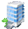 Oficina CentralDirección PostalTeléfonos / FaxHorario de ServicioSector el Cinco,Carr. #8838Km. 6.3, Rio Piedras	PO Box 40285San Juan, PR00940-0285Tel: 787-765-7575Tel: 1-866-732-4252 Tel Audio Impedido: N/AFax:(787) 753-2220Lunes a Viernes:8:00am - 4:30pmEjecutivo:Lcdo. Aniano Rivera Torres, Director Ejecutivo InterinoCerca de:Jardín Botánico y la Estación del Tren en CupeyWeb:www.ads.pr.gov Sombrilla:Autoridad de Desperdicios SólidosMapa:Ruta AMA:A3, M1Parada TU:Roosevelt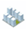 Oficinas de Servicio a través de Puerto RicoOficinas de Servicio a través de Puerto RicoOficinas de Servicio a través de Puerto RicoOficinas de Servicio a través de Puerto RicoDirección Física Dirección PostalTeléfonos / Fax Horario de ServicioN/A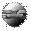 Otros Enlaces